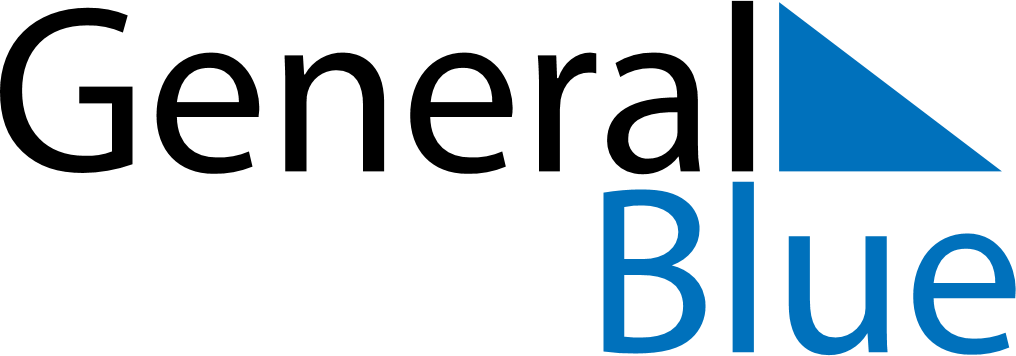 March 2023March 2023March 2023March 2023AngolaAngolaAngolaMondayTuesdayWednesdayThursdayFridaySaturdaySaturdaySunday123445678910111112International Woman’s Day131415161718181920212223242525262728293031